Smernica č. 8/2020Práva dieťaťaČlánok I.DEFINÍCIA DIEŤAŤAPre účely Dohovoru o právach dieťaťa sa za dieťa považuje každá ľudská bytosť mladšia než 18 rokov, ak podľa právneho poriadku, ktorý sa vzťahuje na dieťa, nie je dospelosť dosiahnutá skôr. Článok II.NEDISKRIMINÁCIADom detí Božieho milosrdenstva, n.o. (ďalej len DDBM, n.o.), sa zaväzuje rešpektovať a zabezpečiť práva každému dieťaťu, bez akejkoľvek diskriminácie podľa rasy, farby pokožky, pohlavia, jazyka, náboženstva, politického alebo iného zmýšľania, národnostného, etnického alebo sociálneho pôvodu, majetku, telesnej alebo duševnej nespôsobilosti, rodu a iného postavenia dieťaťa alebo jeho rodičov, alebo zákonných zástupcov. DDBM, n.o. prijme všetky potrebné opatrenia, aby bolo dieťa chránené pred všetkými formami diskriminácie alebo trestov založených na postavení, činnosti, vyjadrených názoroch alebo presvedčení zamestnancami DDBM, n.o.Článok III.ZÁUJMY DIEŤAŤAZáujem dieťaťa je prvoradým hľadiskom pri akýchkoľvek postupoch týkajúcich sa detí v DDBM, n.o.DDBM, n.o. sa zaväzuje, že zabezpečí dieťaťu ochranu a starostlivosť nevyhnutnú pre jeho blaho, pričom bude brať ohľad na práva a povinnosti jeho rodičov, zákonných zástupcov alebo iných jednotlivcov právne za dieťa zodpovedných a urobí všetky potrebné zákonodarné administratívne opatrenia.  DDBM, n.o. sa zaväzuje zodpovednosti za starostlivosť a ochranu detí, ktoré zodpovedá normám stanoveným kompetentnými úradmi, zvlášť po stránke bezpečnosti a ochrany zdravia, počtu a kvalifikácie personálu, ako aj kompetentného dozoru. Článok IV.RODIČOVSKÉ USMERŇOVANIE A SCHOPNOSTI DIEŤAŤADDBM, n.o. sa zaväzuje rešpektovať zodpovednosť, práva a povinnosti rodičov, alebo iných prípadoch členov širšej rodiny, alebo zákonných zástupcov, či iných osôb právne zodpovedných za dieťa. Bude sa snažiť o to, aby bola dieťaťu poskytnutá pomoc pri orientácii a výkone jeho práv uznaných Dohovorom o právach dieťaťa v súlade s jeho rozvíjajúcimi sa schopnosťami. (Povinnosť DDBM, n.o. rešpektovať práva a zodpovednosť rodičov a širšej rodiny pri vedení dieťaťa, v súlade s jeho rozvíjajúcimi sa schopnosťami.)Článok V.NÁZOR DIEŤAŤADDBM, n.o. zabezpečí dieťaťu, ktoré je schopné formulovať svoje vlastné názory, právo slobodne sa vyjadrovať o všetkých záležitostiach, ktoré sa ho dotýkajú, pričom sa názorom detí musí venovať primeraná pozornosť zodpovedajúca ich veku a úrovni. DDBM, n.o. musí dieťa vypočuť v každom smere,  ktoré sa ho dotýka, a to buď priamo alebo prostredníctvom  zástupcu. (Dieťa má právo vyjadriť slobodne svoj názor, jeho požiadavky  majú  byť brané do úvahy v každej záležitosti alebo postupne,  ktoré sa ho týkajú.) Článok VI.SLOBODA PREJAVUDieťa ktoré poberá sociálnu službu v DDBM, n.o. má právo na slobodu prejavu. Toto právo zahŕňa slobodu vyhľadávať, prijímať a rozširovať informácie každého druhu bez ohľadu na hranice, či už ústne, písomne alebo tlačou, prostredníctvom umenia alebo inými prostriedkami podľa voľby dieťaťa. Článok VII.SLOBODA SVEDOMIA, MYSLENIA A NÁBOŽENSTVADDBM, n.o. musí uznávať právo dieťaťa na slobodu myslenia, svedomia a náboženstva.DDBM, n.o. musí uznávať práva a povinnosti  rodičov, v zodpovedajúcich prípadoch zákonných zástupcov, viesť dieťa pri výkone jeho práv spôsobom zodpovedajúcim rozvíjajúcim sa schopnostiam dieťaťa.DDBM, n.o. musí rešpektovať právo dieťaťa na slobodu svedomia , myslenia a náboženstva, podliehajúce vhodnej orientácii zo strany rodičov.Článok VIII.OCHRANA SÚKROMIADDBM, n.o. nesmie vystaviť dieťa žiadnemu svojvoľnému zasahovaniu do súkromného života rodiny, domova alebo korešpondencie ani nezákonným útokom na svoju česť a povesť. Článok IX.PRÍSTUP K VHODNÝM INFORMÁCIÁMDDBM, n.o. zabezpečí prístup detí k informáciám a materiálom z rôznych zdrojov a musia podporovať masmédiá, aby rozširovali informácie, ktoré sú v súlade so sociálnym a kultúrnym blahom dieťaťa a prijímať opatrenia na ochranu detí pred škodlivými materiálmi.Článok X.POSTIHNUTÉ DETI1.    DDBM, n.o. musí zabezpečiť dieťaťu s postihnuím žiť plnohodnotný a riadny život v podmienkach zabezpečujúcich dôstojnosť, podporujúcich sebadôveru a umožňujúcich aktívnu účasť dieťaťa v zariadení DDBM, n.o. 2.    DDBM, n.o. poskytuje dieťaťu starostlivosť. V závislosti od rozsahu existujúcich zdrojov musí DDBM, n.o. oprávnenému dieťaťu a osobám, ktoré sa oň starajú, poskytnúť podporu a pomoc, o ktorú sú požiadané a ktorá zodpovedá stavu dieťaťa a situácii rodičov alebo iných osôb, ktoré sa starajú o dieťa. 3.    Pomoc musí byť určená na zabezpečenie skutočného prístupu postihnutého dieťaťa ku vzdelaniu, profesionálnej príprave, zdravotnej a rehabilitačnej starostlivosti, príprave na zamestnanie a oddychu spôsobom, ktorý vedie k dosiahnutiu najúplnejšieho možného zapojenia do spoločnosti a individuálneho rozvoja dieťaťa, vrátane jeho kultúrneho a duchovného rozvoja. 4.   DDBM, n.o. musí zabezpečiť dieťaťu s  postihnutím špeciálnu starostlivosť, vzdelanie a prípravu, aby mohlo dosiahnuť čo najväčšiu samostatnosť a aby mohlo viesť plnohodnotný a aktívny život v spoločnosti.Článok XI.ZDRAVIE A ZDRAVOTNÍCKE SLUŽBY DDBM, n.o.  musí zvoliť také postupy, ktoré nebudú škodiť zdraviu detí s postihnutím. Článok XII.ŽIVOTNÁ ÚROVEŇDDBM, n.o. uznáva právo dieťaťa na životnú úroveň potrebnú pre jeho telesný, duševný, mravný a sociálny rozvoj.DDBM, n.o. v rámci svojich možností poskytuje poradenstvo a pomoc rodičom a iným osobám, ktoré sa starajú o dieťa.DDBM, n.o. vedie záznam stretnutia s rodičmi.Článok XIII.VZDELÁVANIEDieťa má právo na vzdelanie. DDBM, n.o. má vypracované individuálne plány na každé dieťa /prijímateľa sociálnej služby/, ktoré poberá sociálnu službu v DDBM, n.o.DDBM, n.o. v rámci individuálneho plánu vedie prípravu na vzdelávanie u každého dieťaťa a záznam účasti a skúsenosti u detí, ktoré majú ťažké zdravotné postihnutie.DDBM, n.o. má vypracovaný záznam sociálnej rehabilitácie u každého dieťaťa, ktoré poberá sociálnu službu v DDBM, n.o.Článok XIV.VOĽNÝ ČAS, REKREÁCIA A KULTÚRNA ČINNOSŤDieťa má právo na oddych, hry a účasť na kultúrnom živote a umeleckých aktivitách. DDBM, n.o. uznáva právo dieťaťa na oddych a voľný čas, na účasť v hrách a oddychovej činnosti zodpovedajúcej jeho veku, ako i na slobodnú účasť v kultúrnom živote a umeleckej činnosti. Článok XV.MUČENIE A ZBAVENIE SLOBODYDDBM, n.o. musí zabezpečiť, že: a/  žiadne dieťa nesmie byť vystavené mučeniu alebo inému krutému, neľudskému alebo ponižujúcemu zaobchádzaniu či trestaniu. c/ s každým dieťaťom zbaveným slobody sa musí zaobchádzať s ľudskosťou a úctou k prirodzenej dôstojnosti ľudskej bytosti a spôsobom, ktorý berie do úvahy potreby osoby daného veku. d/ každé dieťa zbavené slobody musí mať právo okamžitého dovolania sa právnej alebo inej zodpovedajúcej pomoci, ako aj právo odvolávať sa na nezákonnosť zbavenia svojej slobody pred súdom alebo iným právomocným, nezávislým a nestranným orgánom a právo na okamžité rozhodnutie v prípade každého takéhoto postupu. DDBM, n.o. vedie register priestupkov, kde sa zaznamenávajú všetky telesné aj netelesné priestupky. Článok XVI.ZÁVEREČNÉ USTANOVENIADDBM, n.o.  sa zaväzuje, že bude využívať zodpovedajúce princípy a ustanovenia  Dohovoru o právach dieťaťa, vhodným a aktívnym spôsobom tak u dospelých ako aj u detí.	Táto smernica je platná dňom podpisu riaditeľom DDBM, n.o. s účinnosťou od 01.01.2020.Táto smernica je záväzná tak pre všetkých zamestnancov DDBM n.o., ako aj pre deti /prijímateľov soc. služby/.V Stropkove dňa 01.01.2020                Juraj Medvedz               riaditeľ Dom detí Božieho milosrdenstva, n.o.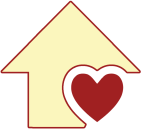  Dom detí Božieho milosrdenstva, n.o.XMeno a priezviskoPodpisDátumVypracoval:                funkcia:Juraj Medvedz01.01.2020Vypracoval:                funkcia:Riaditeľ Domu detí Božieho milosrdenstva,n.o.01.01.2020Schválil:                      funkcia:Juraj Medvedz01.01.2020Schválil:                      funkcia:Riaditeľ Domu detí Božieho milosrdenstva,n.o.01.01.2020Schválil:                      funkcia:01.01.2020Táto smernica upravuje postup poskytovateľa sociálnej služby Dom detí Božieho milosrdenstva, n. o., so sídlom Matice slovenskej 1899/31, 091 01 Stropkov, ktorý poskytuje sociálnu službu v domove sociálnych služieb podľa § 38a v dennom stacionári podľa § 40 zákona č. 448/2008 Z. z. o sociálnych službách a o zmene a doplnení zákona č. 455/1991 Zb. o živnostenskom podnikaní (živnostenský zákon) v znení neskorších predpisov (ďalej len „zákon o sociálnych službách“) s miestom poskytovania –Matice slovenskej 1899/31, 091 01 Stropkov (ďalej len „DDBM, n.o.“) pri plnení povinnosti poskytovateľa sociálnej služby pri právach dieťaťa (prijímateľa sociálnej služby).